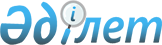 Об определении и утверждении мест размещения нестационарных торговых объектов на территории Каркаралинского районаПостановление акимата Каркаралинского района Карагандинской области от 22 ноября 2022 года № 346. Зарегистрировано в Министерстве юстиции Республики Казахстан 23 ноября 2022 года № 30683
      В соответствии с подпунктом 4-2) пункта 1 статьи 31 Закона Республики Казахстан "О местном государственном управлении и самоуправлении в Республике Казахстан", статьей 27 Закона Республики Казахстан "О правовых актах", пунктом 50-1 Правил внутренней торговли, утвержденных приказом исполняющего обязанности Министра национальной экономики Республики Казахстан от 27 марта 2015 года № 264 "Об утверждении Правил внутренней торговли" (зарегистрирован в Реестре государственной регистрации нормативных правовых актов за № 11148), акимат Каркаралинского района ПОСТАНОВЛЯЕТ:
      1. Определить и утвердить места размещения нестационарных торговых объектов на территории Каркаралинского района, согласно приложению к настоящему постановлению.
      2. Признать утратившим силу постановление акимата Каркаралинского района от 24 февраля 2021 года № 93 "Об определении специально отведенных мест для осуществления выездной торговли на территории Каркаралинского района" (зарегистрировано в Реестре государственной регистрации нормативных правовых актов за № 6222).
      3. Контроль за исполнением настоящего постановления возложить на курирующего заместителя акима Каркаралинского района.
      4. Настоящее постановление вводится в действие по истечении десяти календарных дней после дня его первого официального опубликования. Места размещения нестационарных торговых объектов на территории Каркаралинского района
					© 2012. РГП на ПХВ «Институт законодательства и правовой информации Республики Казахстан» Министерства юстиции Республики Казахстан
				
      Аким Каркаралинского района

Е. Құсайын
Приложение к постановлению
акимата Каркаралинского
района
от 22 ноября 2022 года
№ 346
№
Места размещения нестационарных торговых объектов
Занимаемая площадь
Период осуществления торговой деятельности
Сфера деятельности
Ближайшая инфраструктура (торговые объекты, в которых реализуется схожий ассортимент товаров, а также объекты общественного питания)
1
город Каркаралинск, напротив магазина "Шапагат", улица Косыбаева 65а
400 квадратных метра
5 лет
Продовольственные и непродовольственные товары
отсутствует
2
город Каркаралинск, напротив гостиницы "Каркаралы", улица Т.Аубакирова 27
500 квадратных метра
5 лет
Продовольственные и непродовольственные товары
отсутствует
3
город Каркаралинск, напротив здания Государственного учреждения "Аппарат акима Каркаралинского района Карагандинской области", улица Т.Аубакирова 23
100 квадратных метра
5 лет
Продовольственные и непродовольственные товары
отсутствует
4
город Каркаралинск, напротив здания Республиканского государственного учреждения "Управление государственных доходов по Каркаралинскому району Департамента государственных доходов по Карагандинской области", улица Ермекова 30
150 квадратных метра
5 лет
Продовольственные и непродовольственные товары
отсутствует
5
поселок Карагайлы, 19 квартал, слева от аптеки индивидуального предпринимателя "В.Бекжанова" в доме № 1
120 квадратных метра
5 лет
Продовольственные и непродовольственные товары
отсутствует
6
поселок Карагайлы, 18 квартал, напротив магазина "Салтанат"
80 квадратных метра
5 лет
Продовольственные и непродовольственные товары
отсутствует
7
село Егиндыбулак, напротив здания районного участка почтовой связи, сельского отделения почтовой связи Акционерного общества "Казпочта", улица Мади 9
60 квадратных метра
5 лет
Продовольственные и непродовольственные товары
отсутствует
8
Ынталинский сельский округ, село Ынталы, напротив здания клуба села Ынталы коммунального государственного казенного предприятия "Каркаралинский культурно-досуговый центр", улица Бейбитшилик 13
40 квадратных метра
5 лет
Продовольственные и непродовольственные товары
отсутствует
9
К.Аманжоловский сельский округ, село Талды, напротив здания клуба села Талды коммунального государственного казенного предприятия "Карагайлинский культурно-досуговый центр", улица Жамалидена 12
55 квадратных метра
5 лет
Продовольственные и непродовольственные товары
отсутствует
10
Каршыгалинский сельский округ, село Коктас, напротив здания Дом обрядов, улица Абая 37
80 квадратных метра
5 лет
Продовольственные и непродовольственные товары
отсутствует
11
Темиршинский сельский округ, село Татан, напротив магазина "Алтын дән", улица Орталык 10
47 квадратных метра
5 лет
Продовольственные и непродовольственные товары
отсутствует
12
Ныгмет Нурмаковский сельский округ, село Осибай, напротив здания клуба села Осибай коммунального государственного казенного предприятия "Егиндыбулакский культурно-досуговый центр", улица Ж.Елебекова 6/2
35 квадратных метра
5 лет
Продовольственные и непродовольственные товары
отсутствует
13
Н.Абдировский сельский округ, село Жарлы, напротив магазина индивидуального предпринимателя А.Тойбекова, улица Машани 33
53 квадратных метра
5 лет
Продовольственные и непродовольственные товары
отсутствует
14
Таттимбетовский сельский округ, село Актасты, напротив магазина "Айнур", улица Казыбек Би 19
20 квадратных метра
5 лет
Продовольственные и непродовольственные товары
отсутствует
15
Киргизский сельский округ, село Буркитты, справа от здания Государственного учреждения "Аппарат акима Киргизского сельского округа Каркаралинского района", улица Тын 8
40 квадратных метра
5 лет
Продовольственные и непродовольственные товары
отсутствует
16
Кайнарбулакский сельский округ, село Аппаз, напротив здания крестьянского хозяйства "Аппаз", улица А.Азиева 9/1
20 квадратных метра
5 лет
Продовольственные и непродовольственные товары
отсутствует
17
Томарский сельский округ, село Томар, напротив здания коммунального государственного учреждения "Врачебная амбулатория села Томар", улица Достык 9
20 квадратных метра
5 лет
Продовольственные и непродовольственные товары
отсутствует